* Konuşmacılar üniversitemiz bünyesi dışından ise özgeçmişleri ek olarak teslim edilmelidir.İhtiyaçlarının giderilerek faaliyet yapma hususunda gereğini saygılarımızla arz ederiz.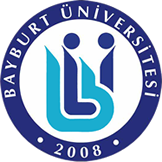   BAYÜKURUMSAL İLETİŞİM KOORDİNATÖRLÜĞÜİZİN VE TALEP FORMU  BAYÜKURUMSAL İLETİŞİM KOORDİNATÖRLÜĞÜİZİN VE TALEP FORMUKod No: KİK  BAYÜKURUMSAL İLETİŞİM KOORDİNATÖRLÜĞÜİZİN VE TALEP FORMUYayın Tarihi: 28.03.2023  BAYÜKURUMSAL İLETİŞİM KOORDİNATÖRLÜĞÜİZİN VE TALEP FORMURevizyon Tarihi/ No: 00/ 00  BAYÜKURUMSAL İLETİŞİM KOORDİNATÖRLÜĞÜİZİN VE TALEP FORMUSayfa No: 1/1  BAYÜKURUMSAL İLETİŞİM KOORDİNATÖRLÜĞÜİZİN VE TALEP FORMUBirim / Bölüm:ETKİNLİK BİRİMİ ETKİNLİK BİRİMİ ETKİNLİK BİRİMİ Talepte Bulunan Birim: Talepte Bulunan Birim: Talepte Bulunan Birim: Talepte Bulunan Birim: Talepte Bulunan Birim: Talepte Bulunan Birim: Talepte Bulunan Birim: Talepte Bulunan Birim: Talepte Bulunan Birim: Talepte Bulunan Birim: Talep TarihiTalep TarihiTalep TarihiEtkinliğin AdıEtkinliğin BirimiEtkinliğin Türü Etkinlik KapsamıUlusal Ulusal UluslararasıUluslararasıUluslararasıEtkinliğin Tarihi Ve SaatiBaşlama TarihiBaşlama TarihiBaşlama TarihiBaşlama TarihiBaşlama SaatiBaşlama SaatiEtkinliğin Tarihi Ve SaatiBitiş TarihiBitiş TarihiBitiş TarihiBitiş TarihiBitiş SaatiBitiş SaatiEtkinlik İçin Prova İsteği Var Mı?EvetEvetEvetEvetCevabınız Evet İseCevabınız Evet İseTarihTarihEtkinlik İçin Prova İsteği Var Mı?HayırHayırHayırHayırCevabınız Evet İseCevabınız Evet İseSaatSaatEtkinliğin Düzenleneceği YerEtkinliğin İçeriği ve Program AkışıTaleplerEtkinliğe Katılacak Konuklar ve Sunacakları KonularEtkinliğe Katılacak Konuklar ve Sunacakları KonularEtkinliğe Katılacak Konuklar ve Sunacakları KonularEtkinliğe Katılacak Konuklar ve Sunacakları KonularEtkinliğe Katılacak Konuklar ve Sunacakları KonularEtkinliğe Katılacak Konuklar ve Sunacakları KonularEtkinliğe Katılacak Konuklar ve Sunacakları KonularEtkinliğe Katılacak Konuklar ve Sunacakları KonularEtkinliğe Katılacak Konuklar ve Sunacakları KonularEtkinliğe Katılacak Konuklar ve Sunacakları KonularEtkinliğe Katılacak Konuklar ve Sunacakları KonularEtkinliğe Katılacak Konuklar ve Sunacakları KonularEtkinliğe Katılacak Konuklar ve Sunacakları KonularAdı SoyadıAdı SoyadıUnvanıUnvanıGörev Yaptığı KurumGörev Yaptığı KurumGörev Yaptığı KurumGörev Yaptığı KurumSunulacak Konu BaşlığıSunulacak Konu BaşlığıSunulacak Konu BaşlığıSunulacak Konu BaşlığıSunulacak Konu BaşlığıONAY… / … / 20..Rektör